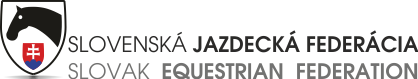 Slovenský voltížny pohár 2017Košice29.4.2017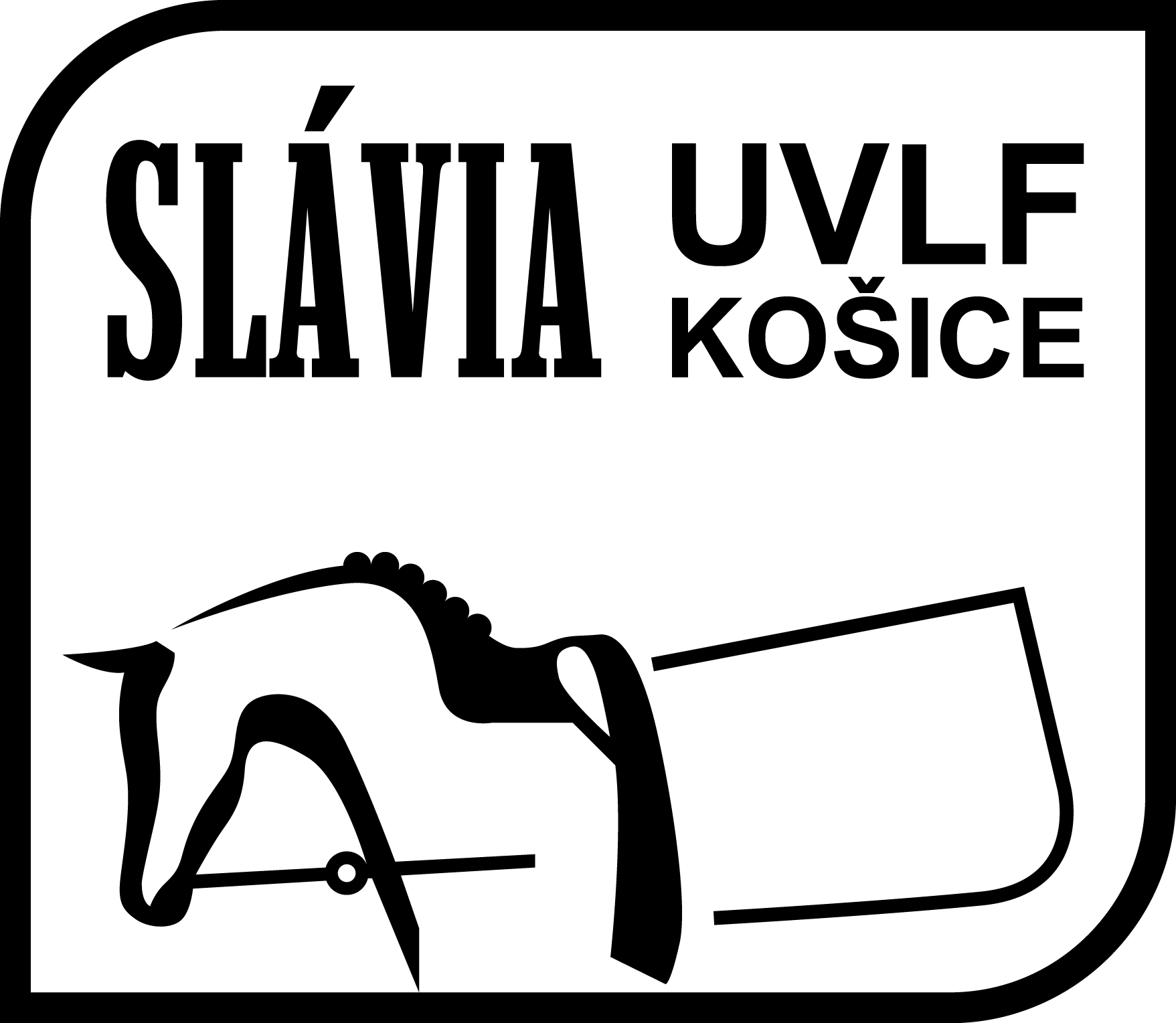 Organizátor: 		 JO TJ Slávia UVLF KošiceMiesto konania: 	 Jazdecký areál UVLF, Trieda KVP 9, KošiceDátum konania: 	 29.4.2017E-mail: 		 pavlakeva@gmail.comTelef.kontakt: 		 0903/100857, 0903/033165, 0915/986914Prihlášky: 	 	 pavlakeva@gmail.comRiaditeľ pretekov: 	 MVDr. Štefan Karahuta	Kancelária pretekov: 	 Ing. Barbara Šoltészová		 I. VŠEOBECNÉ INFORMÁCIESúťaže :    		       1.  Súťaž jednotlivcov muži, ženy 	- kategória S3*, J2*,  D1*, D2*Súťaž skupín 			- kategória S3*, J2*, D1*Súťaž dvojíc			Súťaž o najlepšieho voltížneho koňa v kategórii skupín, jednotlivcov a dvojícTypy súťaží: S3* - kategória senior	 	povinná zostava 3, technická zostava, voľná zostavaJ2* -  kategória junior	  	povinná zostava 2, voľná zostavaD1* - kategória Mladšie deti	povinná zostava 1, voľná zostavaD2* - kategória Staršie deti	povinná zostava 2, voľná zostavaJ2* -  Skupiny Juniori		povinná zostava 2, voľná zostavaS3* - Skupiny Seniori		povinná zostava 3, voľná zostava D1* - Skupiny Mladšie deti	povinná zostava 1, voľná zostavaDvojice				voľná zostavaII. VŠEOBECNÉ PODMIENKYPreteky budú prebiehať v súlade s:Všeobecnými pravidlami SJF, 6. vydanie platné od 1.4.2017 (FEI 23. vydanie platné od 2009 v znení neskorších predpisov od 1.1. 2016)Voltížnymi pravidlami SJF platnými od 1.1.2016 (FEI 9. vydanie, 1.1. 2015)Smernicami pre rozhodovanie voltíže SJF platnými od 1.1.2016 (FEI 9. Vydanie,1.1.2016)Nebude povolený štart koňa bez evidenčného čísla športového koňa a platnej licencie na rok 2017Jazdec sa musí preukázať platnou licenciou na rok 2017.III. OFICIÁLNI  HOSTIAPredseda rozhodcovského zboru:  Ing. Denisa Beláková Členovia rozhodcovského zboru:   Bc. Julianna Eschwig-Hajtsová, Ing. Diana LovašováRozhodcovský zbor rozhoduje v zložení 3 rozhodcov vrátane predsedu rozhodcovského zboru.	  Technický delegát: 		Ing. Denisa Beláková Spracovanie výsledkov: 	Ing. Radomil MišurecVeterinár: 			Klinika koní UVLF Kováč:			bude zabezpečený		Záchranárska služba:		bude zabezpečená				IV. TECHNICKÉ PODMIENKYSúťažná hala krytá 17x51 m so špeciálnym podkladom (látka, piesok) 1 súťažný kruh, 1 prípravný kruh.  Vonkajšie nekryté pieskové opracovisko 60x30 m.V. UZÁVIERKY PRIHLÁŠOKAkceptované budú iba prihlášky zaslané do 10.4.2017 na adresu: pavlakeva@gmail.com a výpočtového strediska na misurec@zoznam.sk. Všetky prihlášky musia byť písomné a musia obsahovať názov klubu, mená cvičencov, ich rok narodenia, kategóriu, mená lonžérov, mená koní, záväznú objednávku ustajnenia.Na prihlášky použite excelový súbor „Prihlášky“, ktorý je dostupný na webstránke www.voltiz.sk v sekcii Voltížne pravidlá SR.Voltížne pravidlá, článok 705: Na preteky je nutné prihlasovať sa dostatočne vopred, minimálne v termíne uvedenom v rozpise, usporiadateľovi  pretekov a výpočtovému stredisku SVP. Nedodržanie termínu má za následok sankciu zvýšenia štartovného poplatku nenahlásených cvičencov o 50% sumy štartovného poplatku.Voltížne pravidlá, článok 706: Na národných pretekoch prebehne deklarácia aspoň 30 minút pred schôdzou. Deklarovať štartujúcich je potrebné výpočtovému stredisku a organizátorovi.VI. ŠPECIÁLNE PRAVIDLÁPretekári:  	Vedúci ekipy predloží na schôdzi rozhodcovské listiny 4x pre všetkých pretekárov ekipy. K stiahnutiu sú na stránke www.voltiz.sk/voltizne-pravidla-sr/.Poplatky:  	Ustajnenie /box/:  30,-  €  na koňa celý pretekŠtartovné:	Skupina: 20€Jednotlivec: 5€Dvojica: 8€	Ubytovanie:     nezabezpečujeme.Strava: 	nezabezpečujeme.Ustajnenie je možné zrušiť najneskôr 48 hodín pred začatím pretekov, inak sme nútení čiastku vyúčtovať aj v prípade neúčasti.VII. CENYPre prvých troch umiestnených v každej súťaži vecné ceny, pre všetkých stužky. VIII. VETERINÁRNE PREDPISYPred vyložením koňa je potrebné predložiť pas koňa s platným očkovaním na rok 2017. IX. REKLAMAJe povolená.X. PROTESTYProtesty musia byť písomne odovzdané predsedovi zboru rozhodcov v predpísanom čase podľa  Všeobecných pravidiel SJF, článok 167. Súčasne musí byť zaplatený organizátorovi preteku poplatok 10,-€.XI. ZODPOVEDNOSŤVšetci účastníci sú osobne zodpovední za škody, ktoré spôsobia sami, ich zamestnanci  alebo ich kone tretej strane. Usporiadateľ nepreberá žiadnu zodpovednosť za účastníkov pretekov. XII. ČASOVÝ ROZVRH PRETEKOV (organizátor si vyhradzuje právo časových zmien v programe, bude spresnený podľa počtu prihlásených pretekárov)29.4.2017 – sobota	  8.00    Schôdza vedúcich ekíp	  9.30   	Súťaž jednotlivcov - povinná zostava	11.00   	Súťaž skupín – povinná zostava	14.30 	Súťaž jednotlivcov - voľná zostava	16.00   	Súťaž skupín – voľná zostava	16.30   	Súťaž dvojíc – voľná zostava	17.00 	DekoráciaRozpis schválený dňa: ....................Rozpis schválený: Mgr. Pavlou Krauspe					 SeniorJednotlivciod 15 rokovSeniorSkupinabez obmedzeniaJuniorJednotlivci12 – 18JuniorSkupinado 18 rokovStaršie detiJednotlivci9 - 12 rokovMladšie detiJednotlivcido 9 rokovSkupinado 9 rokovDvojicebez obmedzenia